Onboarding Checklist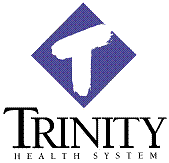 Name 		Hire Date 					Department 		Supervisor 					Welcome to Trinity Health System and/or to a Transfer Unit-Department! We want to ensure your onboarding experience is engaging and productive. Below is a list of tasks and responsible person(s) to complete important to your transition to your position. This checklist will be verified online and will serve as validation of your Department-Unit Orientation as a new hire and/or transfer employee. Thank you.PRE-EMPLOYMENT THROUGH FIRST WEEKCompleted BySet up a Position MGR Account and complete application, behavioral assessmentEMPComplete New Hire Paperwork OnlineEMPScreen applicant for qualifications and job fitHRForward eligible candidates to Hiring ManagerHRSchedule Interview and Peer InterviewMGROffer jobMGR-HREnter into Meditech SystemHRSchedule Health work at Work Care (740-264-4250) and notify employee of health work clearanceHRSchedule for General OrientationHRAssign Swank Healthcare Online Learning CoursesETSend Welcome Letter with instructions for General Orientation, Nursing OrientationHRSend Welcome Letter with schedule to include department orientation agenda to employeeMGRE-mail staff and preceptor communicating employee name, position, and arrivalMGRRequest for Meditech AccessHR-MGR-ITComplete Swank Healthcare Online Learning Assignments: https://ths.swankhealthcare.comEMPAbsence Control PolicyEMPCHI - Acknowledgment and Certification for Confidentiality and Acceptable Use AgreementEMPCHI – Introduction to Information Privacy and Security Awareness TrainingEMP IRIS 2.0: Reporter Intro and OverviewEMPIRIS 2.0: Reviewer Intro and OverviewEMPNIMS 100: Healthcare/Hospital Part 1EMPCHI - Our Values and Ethics at Work Reference Guide Acknowledgement & CertificationEMPParticipant Walkthrough Swank Healthcare SystemEMPTrinity Safety Storm Clinical or Non-Clinical (Per Position)EMPSmoke Free WorkplaceEMPSubstance Abuse Awareness PolicyEMPTardy Early Leave ProgramEMPVehicle Registration, Parking Registration, ViolationsEMPPerformance Manager: https://pfm.healthcaresource.com/performance/thsEMPJob DescriptionEMPInitial Competency Self-Assessment (Clinical Only)EMPConfirm completed all online requirements for compensation prior to working on the department-     unitEMP-HR-MGR30 DAYSGENERALSchedule new employee into six month New Hire MeetingTAL AC & ONBParticipate in a Welcoming Activity (Luncheon, Team Photo, Decorate Locker, Supplies, Signed Card)MGR-PREC-EMPLocation and Orientation to Contents of:Administrative/Hospital Policy and Procedure Manual(s)Department Specific Policy and Procedure Manual(s)Safety Manual, Diet ManualMGR-PREC-EMPEmployee, Patient, Sr. Leader RoundingMGR-PREC-EMPWork Schedules, Kronos, Sick Call, Call Off, Request Time OffMGR-PREC-EMPDepartment / Unit Specific Performance Improvement ActivitiesMGR-PREC-EMPDepartment / Unit Specific Experience Distinction StandardsMGR-PREC-EMPFood, Beverages at Desk, OfficeMGR-PREC-EMPDepartment and Facility TourMGR-PREC-EMPMeals, BreaksMGR-PREC-EMPTelephone System and EtiquetteMGR-PREC-EMPMail MGR-PREC-EMPLockersMGR-PREC-EMPMeet with preceptor and discuss employee’s progressMGR-PREC-EMPENVIRONMENT OF CAREDepartment / Unit Specific Safety Hazards and Response ProceduresMGR-PREC-EMPDepartment / Unit Specific Fire Response PlanMGR-PREC-EMPLocation of Fire Extinguishers, Fire Alarm Pull Stations, Fire Doors, and Smoke CompartmentsMGR-PREC-EMPEvacuation Routes  -- Vertical and Horizontal (as appropriate)MGR-PREC-EMPDepartment / Unit Specific Emergency Preparedness (Disaster) Response PlanMGR-PREC-EMPDepartment / Unit Specific Response to Loss of Utilities (Electricity, Water, Telephone, Vacuum)MGR-PREC-EMPDepartment / Unit Specific Security Systems and Emergency ProceduresMGR-PREC-EMPLocation and Type of Department / Unit Specific Hazardous Chemicals and/or WastesMGR-PREC-EMPLocation of MSDSMGR-PREC-EMPDepartment / Unit Chemical Spill Clean Up Procedure (as appropriate)MGR-PREC-EMPUse of Personal Protective EquipmentMGR-PREC-EMPDepartment / Unit Specific Medical Equipment Safety Issues (as appropriate)MGR-PREC-EMPINFECTION CONTROLINFECTION CONTROLLocation & Orientation to Contents of Infection Control ManualMGR-PREC-EMPLocation & Use of Isolation Supplies, Equipment, and Personal Protective GearMGR-PREC-EMPLow Level Disinfection of Equipment & Surfaces / Use of Cleaning / Disinfection Agent(s)MGR-PREC-EMPPreventing Central Line, Catheter Associated Urinary Tract & Surgical Site InfectionsMGR-PREC-EMP 60 – 90 DAYSRound and ask New Hire Meeting Questions.How do we compare with what we said in your interviewing processWhat’s working wellHave there been any individuals who have been helpful to youBased on your past experience, what ideas do you have for improving our processes or operationsIs there any reason that you feel this is not the right place for youDo you know of any candidates that you can recommend as potential employees(90 Days)MGR-PREC-EMPComplete 60 Day Performance Evaluation (Performance Manager)MGR-EMPComplete Preceptor Evaluation online in Swank Healthcare (Assignments) (90Days)EMPValidate Initial Competency Self-Assessment (Clinical Only) (90 Days)MGR6 MONTHS   Attend New Hire MeetingEMP12 MONTHS   Identify development and career goalsMGR-EMP18 MONTHS   Conduct Stay InterviewMGR-EMP